Тел.: (843)264-79-06,  факс: (843)264-78-78, E-mail: minfin@tatar.ru, www.minfin.tatarstan.ruО направлении проекта постановленияКабинета Министров Республики Татарстан Уважаемый Алексей Валерьевич!Министерство финансов Республики Татарстан направляет проект постановления Кабинета Министров Республики Татарстан «О ежемесячных денежных и иных видах выплат на 2018 год».Приложение: на  7  листах. Министр                                                                                                  Р.Р. ГайзатуллинМ.Ю. Чистополова(843) 264-78-89ПРОЕКТКАБИНЕТ МИНИСТРОВ РЕСПУБЛИКИ ТАТАРСТАНПОСТАНОВЛЕНИЕ_____________                                                                №___________г.КазаньО ежемесячных денежных и иныхвидах выплат на 2018 годВ целях индексации ежемесячных денежных и иных видов выплат, установленных  в  соответствии  с  Законом  Республики Татарстан от 8 декабря 2004 года № 63-ЗРТ «Об адресной социальной поддержке населения в  Республике Татарстан» и постановлением Кабинета Министров Республики Татарстан от 17.12.2004 № 542 «Об утверждении Положения о порядке предоставления денежных выплат, пособий, субсидий и стипендий отдельным категориям населения в  Республике Татарстан», Кабинет Министров Республики Татарстан ПОСТАНОВЛЯЕТ:1. Установить с 1 января 2018 года:коэффициент индексации ежемесячных денежных и иных видов выплат, предусмотренных статьями 4-8 Закона Республики Татарстан от 8 декабря 2004 года № 63-ЗРТ «Об адресной социальной поддержке населения в  Республике Татарстан», в размере 1,04;размеры ежемесячных денежных и иных видов выплат согласно приложению.2. Министерству труда, занятости и социальной защиты Республики Татарстан, Министерству образования и науки Республики Татарстан  проводить работу по разъяснению вопросов, связанных с установлением размеров ежемесячных денежных и иных видов выплат, предусмотренных в абзаце третьем пункта 1 настоящего постановления.3. Контроль за исполнением настоящего постановления возложить на Министерство труда, занятости и социальной защиты Республики Татарстан.  Премьер-министр  Республики Татарстан                                                                             А.В.ПесошинПриложениек проекту постановленияКабинета МинистровРеспублики Татарстан 	от______ №___________Размеры ежемесячных денежных и иных видов выплатПояснительная запискак проекту постановления Кабинета Министров РеспубликиТатарстан «О ежемесячных денежных и иных видах выплат на 2018 год»Проектом постановления Кабинета Министров Республики Татарстан «О ежемесячных денежных и иных видах выплат на 2018 год» утверждаются размеры ежемесячных денежных и иных видов выплат на 2018 год.Проект постановления Кабинета Министров Республики Татарстан подготовлен в соответствии с пунктом 3 статьи 3  Закона  Республики   Татарстан   от 8 декабря 2004 года № 63-ЗРТ «Об адресной социальной поддержке населения в Республике Татарстан», согласно которому размеры ежемесячных денежных и иных видов выплат, предусмотренных статьями 4-8 указанного Закона, ежегодно индексируются с учетом уровня инфляции. В соответствии с письмом Министерства экономики Республики Татарстан от 07.07.2017 №01-21/3797 прогнозный уровень инфляции на 2018 год составляет 4%.Также  меры  социальной  поддержки, предусмотренные абзацем вторым пункта 2 постановления Кабинета Министров Республики Татарстан  от 17.12.2004 № 542 «Об утверждении положения о порядке предоставления денежных выплат, пособий, субсидий и стипендий отдельным категориям населения в Республике Татарстан», проиндексированы с учетом уровня инфляции на 4%.Кроме того, Президентом Республики Татарстан Р.Н.Миннихановым согласован вопрос установления размера ежемесячной денежной выплаты на проезд пенсионерам с доходами от 20 000,01 рубля до 25 000,00 рубля в сумме 180 рублей, с доходами более 25 000,00 рубля – 90 рублей. МИНИСТЕРСТВО  ФИНАНСОВРЕСПУБЛИКИ  ТАТАРСТАНПушкина ул., д. 37, г. Казань, 420015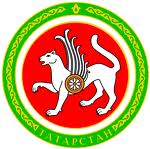 ТАТАРСТАН РЕСПУБЛИКАСЫФИНАНС  МИНИСТРЛЫГЫПушкин ур., 37 нче йорт, Казан, 420015№На №отПремьер-министру Республики Татарстан А.В.ПесошинуВид  выплатыРазмер выплаты, рублейЕжемесячная денежная выплата: ветеранам труда, пенсия которым назначена в соответствии с Федеральными законами «О страховых пенсиях», «О трудовых пенсиях в Российской Федерации» и «О государственном пенсионном обеспечении в Российской Федерации», величина среднемесячного дохода которых на дату обращения не превышает 20 000 рублей;ветеранам труда, получающим пенсии по иным основаниям, чем предусмотрено пунктом 1 статьи 5 Закона Республики Татарстан от 08.12.2004 № 63-ЗРТ «Об адресной социальной поддержке населения в Республике Татарстан», либо получающим пожизненное содержание за работу (службу), достигшим возраста, дающего право на страховую пенсию по старости в соответствии с частью 1 статьи 8 Федерального закона «О страховых пенсиях», величина среднемесячного дохода которых на дату обращения не превышает 20 000 рублей;лицам, награжденным государственными наградами Республики Татарстан в соответствии с Законом Республики Татарстан от 10 октября 2011 года № 74-ЗРТ «О государственных наградах Республики Татарстан», и имеющим необходимый стаж для назначения пенсии по старости или за выслугу лет, пенсия которым назначена в соответствии с Федеральными законами «О страховых пенсиях», «О трудовых пенсиях в Российской Федерации» и «О государственном пенсионном обеспечении в Российской Федерации»;лицам, награжденным государственными наградами Республики Татарстан в соответствии с Законом Республики Татарстан от 10 октября 2011 года № 74-ЗРТ «О государственных наградах Республики Татарстан», и имеющим необходимый стаж для назначения пенсии по старости или за выслугу лет, получающим пенсии по иным основаниям, чем предусмотрено пунктами 1-3 статьи 5.1 Закона Республики Татарстан от 08.12.2004 № 63-ЗРТ «Об адресной социальной поддержке населения в Республике Татарстан», либо получающим пожизненное содержание за работу (службу), достигшим возраста, дающего право на страховую пенсию по старости в соответствии с  частью  1 статьи 8 Федерального закона «О страховых пенсиях»;лицам, проработавшим в тылу в период с 22 июня 1941 года по 9 мая 1945 года не менее шести месяцев, исключая период работы на временно оккупированных территориях СССР; лицам, награжденным орденами или медалями СССР за самоотверженный труд в период Великой Отечественной войны;реабилитированным гражданам;гражданам, признанным пострадавшими от политических репрессий;детям-сиротам и детям, оставшимся без попечения родителей, переданным под опеку (попечительство), в приемные семьи:для дошкольниковдля школьников466,0466,0466,0466,0696,0696,0583,08309,09583,0Субсидия на проезд:детям-сиротам, детям, оставшимся без попечения родителей, и лицам из числа детей-сирот и детей, оставшихся без попечения родителей, обучающимся по основным образовательным программам; обучающимся в общеобразовательных организациях и профессиональных образовательных организациях до окончания ими обучения, но не более чем до достижения ими возраста восемнадцати лет, из семей, имеющих трех и более детей в возрасте до 18 лет, включая приемных282,0282,0Субсидия на приобретение лекарственных средств для ребенка в возрасте до 6 лет из семей, имеющих трех и более детей в возрасте до 18 лет, включая приемных125,0Ежемесячное пособие семьям с детьми, среднедушевой доход которых ниже величины прожиточного минимума, установленного в Республике Татарстан: на ребенка в возрасте до 16 лет (на обучающегося в общеобразовательной организации до окончания им обучения, но не более чем до достижения им возраста 18 лет);на ребенка одинокой матери;на ребенка, родители которого уклоняются от уплаты алиментов, либо в других случаях, предусмотренных законодательством Российской Федерации, когда взыскание алиментов невозможно; на ребенка военнослужащих, проходящих службу по призыву в качестве сержанта, старшины, солдата и матроса, а также в случае нахождения отца ребенка в военном образовательном учреждении профессионального образования до заключения контракта о прохождении военной службы307,0814,0460,0460,0Ежемесячная денежная выплата на проезд пенсионерам, пенсия которым назначена в соответствии с федеральными законами «О страховых пенсиях», «О трудовых пенсиях в Российской Федерации» и «О государственном пенсионном обеспечении в Российской Федерации», проживающим в Республике Татарстан, не имеющим право на меры социальной поддержки по иным нормативным правовым актам Российской Федерации и (или) Республики Татарстан:размер среднемесячного дохода которых на дату обращения не превышает 20 000,00 рубля;размер среднемесячного дохода которых на дату обращения составляет от 20 000,01 рубля до 25 000,00 рубля;размер среднемесячного дохода которых на дату обращения превышает 25 000,00 рубля;466,0180,090,0Обеспечение питанием обучающихся в общеобразовательных организациях и профессиональных образовательных организациях в период обучения7,1(ежедневно)